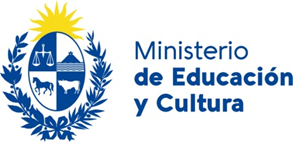 COMPRA DIRECTA 50/2024ÍtemDescripciónCantidadEspecificaciones1Azúcar  1800 sobresPresentación caja de 900 sobres/sticks3Edulcorante  1400 sobresPresentación caja de 700 sobres/sticks2Té negro  200 sobresPresentación caja 00 sobres 4Cucharas de café 24Cucharas para pocillo de café tamaño hasta 10 cm de acero inoxidable. 5Café molido200 paquetesPresentación paquete de ½ kilo6Vaso descartable100 unidadesDe espuma7Cucharas Paletas plásticas removedoras8Copa para agua 12 unidadesCopa Vidrio Agua tipo “Modelo Rioja” 13oz (386cc) Color Transparente 9Taza de café con platillo 24 unidadesPocillo con plato para café color blanco de hasta 90cc.10Taza de té con platillo 24 unidadesTaza con plato para té color blanco de hasta 220ml. 11Cucharas de te 24 unidadesCucharas para taza de té tamaño hasta 13 cm de acero inoxidable. 12Agua mineral sin gas960 botellasPresentación botella de 1y1/2 litro